Состав ученого советана 2017-2018 учебный годУтвержден приказом ректора от 31.08.2017 г. № 144 ОД.«А. Байтұрсыноватындағы Қостанаймемлекеттік университеті» РМК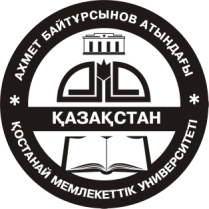 РГП «Костанайскийгосударственныйуниверситетимени А.Байтурсынова»1Валиев Хусаин Хасеновичректор, председатель2Жарлыгасов Женис Бакытбековичпроректор по научной работе и внешним связям, заместитель председателя	3Майер Федор Федоровичруководитель аппарата4ДауеновМихаил Юсуповичсоветник ректора по военно-патриотической работе5Тастанов Мейрамбек Габдуалиевичсекретарь наблюдательного совета – ученый секретарь6БерденоваСауле Жалгасовнадекан гуманитарно-социального факультета 7ВасильчукЕлена Васильевна декан экономического факультета8ЕсимхановСаят Бакытовичдекан инженерно-технического факультета9Исабаев Азамат Жаксыбековичдекан факультета ветеринарии и технологии животноводства10Калимов Ниязбек Ерхановичдекан аграрно-биологического факультета11МедетовНурлан Амировичдекан факультета информационных технологий  12Турлубеков Батырхан Салимовичдекан юридического факультета1314Ярошенко Оксана Алексеевна Абсадыков Алмасбек Ахметовичначальник отдела бухгалтерского учета и отчетностиначальник управления стратегического развития15Беркенова Гульнара Сейтжановнаначальник управления воспитательной работы 16ИсмаиловАрман Оразалиевич начальник управления планирования и организации учебного процесса17Коваль Андрей Петровичначальник управления науки и послевузовского образования18Мнашева Алия Избаировнаначальник управления по работе с персоналом19Наметов Жанат Иосифовичначальник управления хозяйственной инфраструктуры20Чехова Татьяна Ивановнаначальник учебно-методического управления21Мамиев Нурлан Бекентаевичначальник медико-спортивного комплекса, председатель профкома22Токин Булат Булатовичначальник военной кафедры23Жиентаев Сансызбай Мухаметкалиевичпредседатель НТС24Мустафин Муафик Камитаевиччлен совета профессоров25Байманкулов Абдыкарим Тунгушбаевичзав. кафедрой информационных систем26ЖабаеваСауле Сагинтаевназав.кафедрой иностранной филологии27Кенжебекова Дина Саиновназав.кафедрой финансов и банковского дела28КушнирВалентина Геннадьевназав. кафедрой машин, тракторов и  автомобилей29СмоляковаВалентина Леонидовназав. кафедрой технологии переработки и стандартизации30Укин Сымбат Кенжебековичзав. кафедрой теории государства и права31ШайкамалГульшат Иманжанкызызав. кафедрой технологии производства продуктов животноводства32Казакпаева Жанна  студентка 3 курса специальности «Финансы», председатель высшего студенческого совета33Зиннатулина Айгерим  студентка 3 курса специальности «Юриспруденция», председатель студенческого профбюро 